TYWLS After School Sign- In Sheet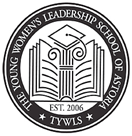 Club: ___________________________	Room:____________Date: ___________________________Print NameSignature 1.2.3.4.5.6.7.8.9.10.11.12.13.14.15.16.17.18.19.20.21.